BIODATA MAHASISWA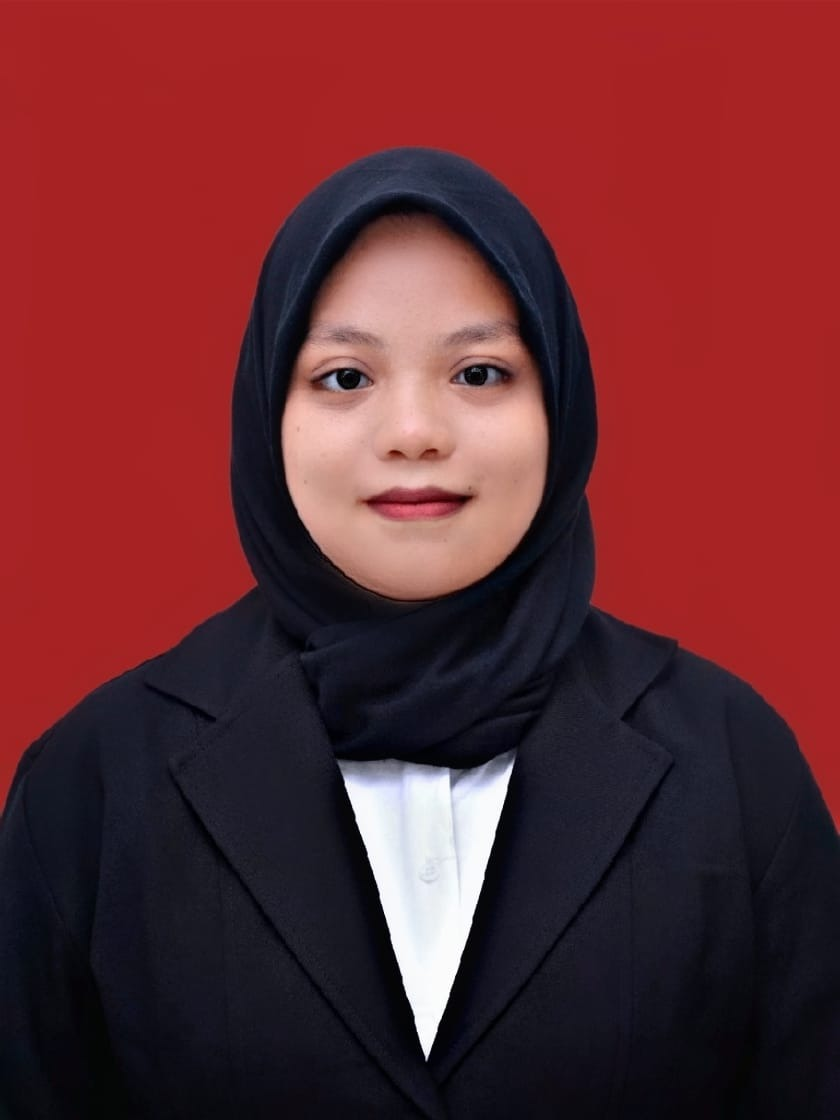 IDENTITAS DIRINama			: ShindityaTempat/T.Lahir	: Bekasi, 05 Desember 1998Jenis Kelamin		: PerempuanAgama			: IslamStatus			: Belum MenikahPekerjaan		: MahasiswaAnak Ke			: 1 Dari 2 BersaudaraAlamat			: Jl. Garu II A No. 72No. Telepon		: 085361206949Judul Skripsi		: Uji Aktivitas Antioksidan Ekstrak Etanol Kulit Kentang (Solanum tuberosum L.) Dengan Metode Dpph Menggunakan   Spektrofotometri VisibleDosen Pembimbing	: Dr.Ridwanto, M.SiIndeks Prestasi		: 3,17PENDIDIKANSD			: SD Negeri 2 CalangSMP			: SMP Negeri 1 CalangSMA			: SMA Negeri 1 CalangDiploma III		: Akademi Farmasi Pemerintah AcehORANG TUANama ayah		: AsmaidiPekerjaan		: WiraswastaNama ibu		: SuparmiPekerjaan		: PNS